INFLUÊNCIA DOS EXTRATIVOS NA HIDRÓLISE ENZIMÁTICA DE PALMA FORRAGEIRA Diego Ribeiro do Amaral ​​​; Bárbara Ribeiro Alves Alencar 2​ ​; Emmanuel Damilano Dutra 11Grupo de Pesquisa em Energia da Biomassa, CTG, UFPE, PE, Brasil2Grupo de Engenharia Metabólica, CB, UFPE, PE, Brasildiego.ramaral@ufpe.brResumo Biocombustíveis, como etanol, podem substituir diretamente combustíveis fósseis. Para obter etanol, diversas biomassas são analisadas. No Nordeste brasileiro, tem-se avaliado biomassas de climas áridos e semiáridos, por requererem menos água para cultivo. Em Pernambuco, 85% da área possui clima semiárido, escassez de água e altas temperaturas, limitando a área produtiva para biocombustíveis. A palma forrageira possui eficiência no uso da água e resistência à irregularidade das chuvas, além de alto teor de celulose (25-35%) e hemicelulose (9-15%), e baixo percentual de lignina (2-7%). Estas características químicas favorecem a hidrólise enzimática, possibilitando a eliminação de pré-tratamento químico. O teor de extrativos varia entre 25-35%. Este trabalho avalia como os extrativos influenciam a hidrólise, analisando diferentes métodos de extração. Os cladódios foram lavados, secos a 105°C e triturados em moinho a 10 mesh. Amostras de 5g de biomassa foram submetidas a extrações com 250mL de um dos solventes: (1) água, (2) etanol e (3) ciclo-hexano/etanol (1:1), em equipamento Soxler, durante 8h. A extração com água foi a mais eficiente. A hidrólise enzimática utilizou o complexo Celluclast® 1.5L (Novozymes). Amostras submetidas à 5h de extração apresentaram teor de extrativos semelhante às submetidas por 8h, indicando possível redução do tempo de reação. Os valores de celulose, hemicelulose e lignina foram de 10,57%, 15,40% e 5,67% respectivamente. A maior eficiência de hidrólise foi da amostra com 1h de extração, 16,46% de extrativos, com 26,75% de ART convertidos. Portanto, conclui-se que não há influência dos extrativos da palma forrageira na hidrólise enzimática.PALAVRAS-CHAVE: otimização; etanol; biomassa; zonas secas. ​	 Introdução Considerando os impactos ambientais e a finitude dos recursos fósseis, a pesquisa voltada à obtenção e uso combustíveis renováveis é relevante. O uso de biocombustíveis, é uma alternativa que é debatida desde antes da crise do petróleo de 1970, o que impulsionou a busca por fontes renováveis.Um dos mais importantes biocombustíveis produzidos no mundo, atualmente, é o etanol, No Brasil, a principal biomassa associada à essa produção é a cana-de-açúcar. Porém, a produção deste vegetal requer grandes volumes de água. Cerca de 10% do país está inserido em regiões semiáridas, onde a cana não pode ser plantada sem auxílio de tecnologias que necessitem de alto investimento financeiro. No Nordeste, este percentual representa 48% [7], e em Pernambuco, para 85%. Deste modo, o desenvolvimento de tecnologias viáveis, em biomassas mais adaptada ao clima pernambucano, para a obtenção de etanol de segunda geração(2G) é almejada.O etanol 2G é quimicamente idêntico ao etanol comum, diferenciando-se apenas por se originar de biomassa lignocelulósica. Ao se utilizar carboidratos estruturais, como hemicelulose e celulose, para conversão em combustível, surge a necessidade de etapas adicionais, como o pré-tratamento e hidrólise enzimática. A primeira tem, por função, tornar os carboidratos estruturais mais acessíveis às moléculas (enzimas, ácidos...) que os converterão em monossacarídeos, principalmente a glicose. Por essa razão o etanol 2G ainda não é economicamente competitivo [3].Para diminuir os custos de produção, busca-se diminuir o uso de recursos como água, reagentes e energia no processo global. Ao mesmo tempo, é interessante pensar em biomassas adequadas aos climas locais. A palma forrageira é uma planta cultivável em climas semiáridos, e, consequentemente, apresenta alta eficiência no consumo de água [5]. A planta possui alto teor de celulose (25-35%) e hemicelulose (9-15%) e baixos teores de lignina (2-7%) fatores que favorecem a hidrólise enzimática. Ademais, pesquisas anteriores mostraram que a etapa de pré-tratamento não é necessária para convertê-la em etanol [1][4][6]. O teor de extrativos da palma forrageira também é alto, variando entre 25-35% [1][6], o que torna relevante o entendimento dos efeitos dessa fração sobre as reações químicas realizadas.Desta forma, este projeto analisa os efeitos dos extrativos da palma forrageira nos rendimentos da hidrólise enzimática. Metodologia Amostras de palma forrageiraAs variedades de palma forrageira foram fornecidas pelo Instituto Agronômico de Pernambuco (IPA – Caruaru – PE). Os cladódios da variedade Orelha de Elefante Mexicana foram lavados com água destilada, para retirada de solo e impurezas, e cortados em cubos. Parte foi seca em estufa a 105°C, durante 48h, triturada em moinho e peneirada a uma granulometria de 10 mesh (2 mm).Caracterização química da palma forrageiraAs amostras foram caracterizadas conforme o método descrito por Van Soest (1963) [8].  Diferentes solventes para determinação dos extrativos (água, etanol e ciclo-hexano)Em acordo com a norma Tappi T204 cm-97, 5g de biomassa seca de palma forrageira, foram transferidos para cartucho feito de papel de filtro qualitativo (14 x 4 cm), e submetidos à extração com 3 diferentes solventes, em Soxhlet®. Uma parte das amostras sofreu extração com 250 mL de solução 1:1 de ciclo-hexano/etanol (95%) durante 8h. Outra parte sofreu extração com 250 mL de etanol 95% e uma terceira parte com 250 mL de água (Tappi T207 cm-99), ambas também por 8h.Influência do teor de extrativos na hidrólise enzimáticaForam estabelecidos tempos de extração para o melhor solvente, identificado na fase anterior, para atingir teores de extrativos relativos a tempos de extração de 1h, 2h, 3h, 4h, 5h, 6h e 7h. Estas amostras foram posteriormente submetidas a hidrólise enzimática. Uma carga de 10% m/V de biomassa seca, de palma forrageira, foi submetida à hidrólise enzimática, durante 48h, a 50°C, 150 rpm, em tampão citrato 50mM (pH 4,8), em mesa incubadora rotativa. Foi aplicada uma carga enzimática de 10 FPU/g de biomassa, do complexo enzimático Celluclast® 1.5L (Novozymes). Posteriormente, o hidrolisado enzimático foi filtrado em papel de filtro qualitativo, devidamente tarado. A eficiência da hidrólise enzimática foi determinada conforme Equação 3. Equação 1Onde h corresponde a eficiência da hidrólise enzimática (%), Δc é a variação da concentração inicial e final da etapa de hidrólise (g/L), CS a carga de sólidos aplicada ao sistema (g/L), Fc é o fator de conversão e CC é o percentual de celulose e hemicelulose na biomassa.Resultados e Discussões Ao realizar as extrações com os solventes água, etanol e ciclo-hexano/etanol (1:1), observou-se que a água apresenta maior poder de remoção de extrativos (Tabela 1).Tabela 1. Percentual de extrativos removido através das soluções de água, etanol e ciclohexano/etanol, em 8hEste resultado foi associado ao fato da temperatura de ebulição da água (100°C) ser maior que a do etanol (78°C) e do ciclo-hexano (81°C). Com o aumento da temperatura, a matéria solúvel é mais facilmente removida. Portanto, a água foi utilizada como solução extratora para a obtenção de amostras com diferentes teores de extrativos. Os resultados das extrações realizadas, em períodos de 1h à 7h, estão apresentados na Tabela 2.Tabela 2. Cinética do percentual de extrativos removidos pela solução águaÉ possível notar que a partir de 5h de extração, o percentual de massa removida não apresenta aumento significativo. Conclui-se que a etapa de extração pode ser reduzida em três horas, refletindo em menor consumo energético. A representação gráfica dos valores da Tabela 2 revela uma dependência, parabólica do teor de extrativos com o tempo de reação, com uma estabilização a partir da marca de 5h (Figura 1).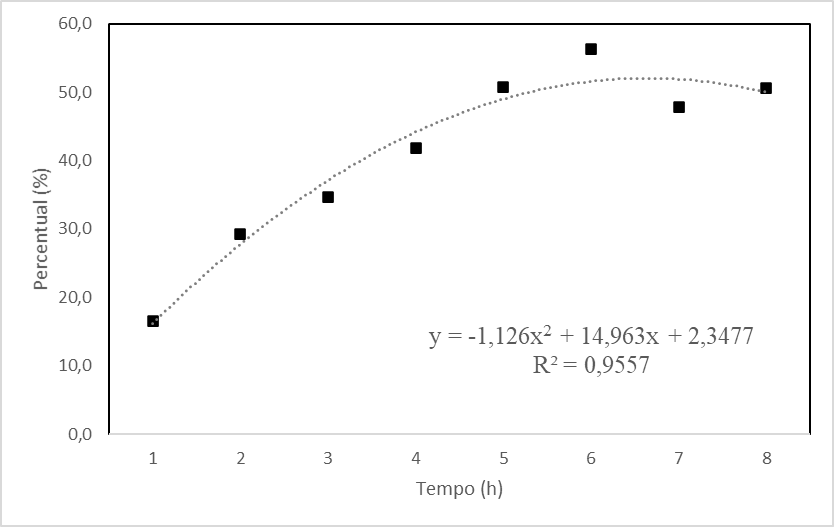 Figura 1. Relação entre o percentual de remoção de extrativos da biomassa e tempo de extração, usando água.A caracterização química da biomassa (Tabela 3) apontou teores de hemicelulose e lignina compatíveis com os valores esperados (15,4% e 5,67%, respectivamente), porém o percentual de celulose (10,57%) foi mais baixo do que o obtido por Alencar et al. (2011) (28,51%) possivelmente devido à maturidade da planta. Outros fatores podem influenciar os teores desses componentes, como a espécie de palma forrageira, as condições de cultivo e as metodologias [1]. Tabela 3. Caracterização química da biomassa após a remoção dos extrativos pela águaApós a hidrólise das amostras, com diferentes valores de extrativos, utilizando a concentração de celulose e hemicelusose da biomassa, e considerando que a carga de sólidos aplicada ao sistema foi de 100 g/L, foi possível calcular a eficiência da conversão dos carboidratos fibrosos em açúcares redutores (AR) (Tabela 4).Tabela 4. Relação entre a eficiência da hidrólise enzimática e o percentual de extrativosT – Tempo de extração; Ex – Percentual de extrativos; CF – Carga de fibras; CG – Concentração de AR; Ef – Eficiência de hidrólise.A maior eficiência de hidrólise está associada à biomassa que sofreu o menor tempo de extração. Deste modo, pode-se inferir que o aumento no percentual de remoção de extrativos não influencia positivamente a hidrólise enzimática. De fato, o que se observa é o efeito contrário, quanto maior o percentual de extração, menos eficiente é a hidrólise. Essa conclusão pode ser associada à presença de carboidratos solúveis na palma forrageira [1], que seriam removidos quanto maior a exposição da biomassa à solução extratora. ConclusõesA água se mostrou mais eficiente na remoção de extrativos da palma forrageira, com o tempo de extração de 1h. No entanto, os resultados da hidrólise de diferentes amostras, com diferentes teores de extrativos mostrou que a presença desses componentes solúveis não possui efeito inibitório na conversão dos carboidratos fibrosos em AR. Os resultados sugerem que a exposição da biomassa à solução extratora, durante longos períodos é capaz de remover os carboidratos livres da biomassa de palma forrageira. AgradecimentosO projeto aqui descrito foi realizado com o apoio financeiro do CNPq e de outras naturezas da UFPE, da UPE e do IPA.Referências ALENCAR, 	Bárbara Ribeiro Alves et al. Enzymatic hydrolysis of cactus pear varieties with high solids loading for bioethanol production. Bioresource Technology, v. 250, p. 273-280, 2018.  ALVES, Rodrigo et al. Produção de forragem pela palma após 19 anos sob diferentes intensidades de corte e espaçamentos. Revista Caatinga, v. 20, n. 4, p. 38-44, 2007. HUMBIRD, D. et al. Process design and economics for biochemical conversion of lignocellulosic biomass to ethanol: dilute-acid pretreatment and enzymatic hydrolysis of corn stover. National Renewable Energy Laboratory (NREL), Golden, CO., 2011. KULOYO, Olukayode O. et al. Opuntia ficus-indica cladodes as feedstock for ethanol production by Kluyveromyces marxianus and Saccharomyces cerevisiae. World Journal of Microbiology and Biotechnology, v. 30, n. 12, p. 3173-3183, 2014.MENEZES, R.S.C.; DUTRA, E.D.; SANTOS, T.N.; SILVA, A.B.; ALBUQUERQUE, D.A.R.; GONDIM, L.A.P.; PRADO, A.G.; SILVA, F.T.; SANTOS, D.C.; ABREU, C.A.M.; JUNIOR, M.A.M.; SIMÕES, D.A. Potencial de produção de biocombustíveis a partir da biomassa de palma. In: Congresso brasileiro de palma e outras cactáces, 2., 2011, Garanhuns. Anais. Garanhuns, 2011.SANTOS, T. N. et al. Potential for biofuels from the biomass of prickly pear cladodes: Challenges for bioethanol and biogas production in dry areas. Biomass and Bioenergy, v. 85, p. 215-222, 2016. SILVA, Laerte Marques et al. Produtividade da palma forrageira cultivada em diferentes densidades de plantio. Ciência Rural, v. 44, n. 11, p. 2064-2071, 2014.VAN SOEST, P. J. Use of detergents in the analysis of fibrous feeds. II. A rapid method for the determination of fiber and lignin, Journal of the Association of Official Agricultural Chemists, n. 46, p. 829-835, 1963.SolventeExtrativos (%)Água 50,59 ± 3,36Etanol18,70 ± 2,30Ciclohexano/etanol 18,52 ± 1,02Tempo de Extração (h)Extrativos (%)116,46229,33334,59441,89550,76656,24747,90CompostosPercentual (%)Celulose10,57 ± 1,95Hemicelulose15,40 ± 0,15Lignina5,67 ± 0,10T (h)Ex(%)Ex(%)CF(g/L)CF(g/L)CG(g/L)CG(g/L)Ef (%)Ef (%)116,4631,0931,099,239,2326,7526,75229,3336,7536,759,179,1722,4722,47334,5939,7039,7011,0311,0325,0225,02441,8944,6944,699,049,0418,2218,22550,7652,7452,7413,2113,2122,5622,56656,2459,3559,3515,1915,1923,0623,06747,9049,8449,8413,4013,4024,2224,22